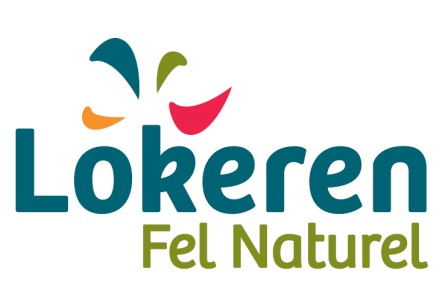 27.06.2018
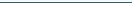 Verslag Welzijnsraad
27 juni 2018Aanwezig: Marleen Laureys, Dominiek Moerman, Bert Reniers, Herve De Vos, Freddy Apers, Inge Jansegers, Toon Metdepenningen, Jole De Corte, Dominique Magerman, Ben Engelen.Marjoke Van Avermaet voor punt 5.Verontschuldigd: Ellen Wayenberg, Veerle Van Hijfte, Christine Temmerman, Luc De Block, Robrecht Van Outrive, Clement Van Laere.Niet aanwezig: Merijn Van de Geughte, Pieter-Jan Van der Bracht, Sabine Van Boxlaer.Verslag: Freddy Apers.Bijlage bij verslag: conceptnota ‘toegankelijkheid vrijetijdsactiviteiten’ van Samenlevingsopbouw.Vorig verslag 28 maart 2018:Opmerking:
de documenten (statuten + ledenlijsten + memoranda + adviezen) staan nog steeds niet op de stadssite.
Freddy doet het nodige.Besl.: na voorgaande opmerking, goedgekeurd.Opvolging memorandum.
Bespreking voorstel stuurgroep in opvolging van vergadering 28.03.2018.
Het voorbeeld van folder ‘ieders stem telt’ (samenlevingsopbouw) wordt voorgesteld en door de vergadering zeer bruikbaar bevonden.Besl. :opmaak: folder “Ieders stem telt” wordt als sjabloon gebruikt, samenlevingsopbouw doet de logistiek, Welzijnsraad draagt de kosten.Ronddelen op markt: Herve neemt verantwoordelijkheid op voor verspreiding rommelmarkt, Bert neemt verantwoordelijkheid over verspreiding op markt, Toon wil meewerken, Marleen ziet wel wat vrijwilligers die eventueel kunnen meewerken.10 aandachtspunten werden overlopen : formuleringen werden concreter gemaakt en rechtstreekser naar de overheid gericht.Wordt op opnieuw rond gemaild.Eerstelijnszones: stand van zaken voor Lokeren.Lokeren en Moerbeke zullen toetreden tot de zone Sint-Niklaas – Waasmunster – Temse. Vlaams Agentschap heeft reeds informeel bij monde van de transitiecoach hun akkoord geformuleerd ondanks de ruime overschrijding van het maximum aantal inwoners.
Alle verplichte partners van stad en gemeente waren akkoord.
(Nvdr.: ondertussen is het akkoord van het Vlaams Agentschap formeel.)Besl.: aktename.Adviesraden: visie burgemeester.Op de debatavond georganiseerd door de seniorenraad, formuleerde de burgemeester volgende bedenkingen:Zijn er niet te veel adviesraden ?Zou het niet beter zijn om enkele raden te integreren in een groter geheel ?Zijn alle leden van adviesraden voldoende bekommerd om het algemeen belang ?Zijn alle adviesraden voldoende representatief ?Kunnen we de adviesraden niet beter afstemmen op de sectoren van het stadsorganogram ?Besl.:de vergadering oordeelt het niet opportuun om hier verder op in te gaan, gezien de tussenkomst, en het daaropvolgende mailverkeer tussen voorzitter en burgemeester, geen expliciete vraag naar de vergadering inhield.
Er wordt wel aan gehouden om te vermelden dat de suggestie om de adviesraden te laten gelijklopen met de sectoren niet realistisch is en de welzijnsraad daar niet wil in mee gaan. In die context zou de welzijnsraad opgaan in een raad “burgerzaken, welzijn en onderwijs” wat te omvattend is, en bovendien heeft het onderwijs zijn eigen (wettelijke) overlegorganen. Welzijn heeft bovendien raakvlakken met alle sectoren (zo ook sommige andere adviesraden, cfr. seniorenraad)).Voorstelling wijkwerken door Marjoke Van Avermaet.Voortvloeiend uit PWA.Samenwerkingsverband Lokeren-Moerbeke-Wachtebeke-Lochristi.
Bureel in Sociaal Huis Lokeren met zitdagen in de andere gemeenten.Voor overheden, VZW, bedrijven, privé-personen, ...Maximaal 60 uur per maand en 630 uur per jaar, maximum gedurende 1 jaar, na 6 maand evaluatie.Bedoeling: toeleiding naar normaal arbeidscircuit (NAC).Kostprijs 6,45 euro/uur waarvan de wijkwerker 4,10 euro krijgt, bovenop zijn/haar andere inkomsten.Meer gedetailleerde info: www.vdab.be/wijk-werken .Freddy deelt mee dat het de bedoeling is dat in dezelfde bureelruimte (gelijkvloers Socaal Huis) vanaf 01.09.2018 VDAB (incl. GTB ‘Gespecialiseerd Team Begeleiding’) eveneens bureelruimte en zitdagen zullen hebben. Tot slot zullen de maatschappelijk werkers arbeidsbegeleiding van het Sociaal Huis eveneens daar hun burelen krijgen, zodat arbeidsbegeleiding gecentraliseerd wordt, en er een betere wissel- en samenwerking kan ontstaan.Besl.:Aktename.
De vergadering vindt wijkwerken een nuttig instrument tot toeleiding naar de arbeidsmarkt en zingeving voor de wijkwerker. De procedure is momenteel laagdrempelig: men dringt er op aan dit zeker te behouden en niet ingewikkelder te maken.
De centralisatie van de arbeidsbegeleidende diensten wordt toegejuicht.Varia.Volkstuinen en samentuinen: projectoproep minister Schauwvliege.Samenlevingsopbouw vind dit interessant maar kan geen trekker zijn. Anderen ?Besl.:
niemand voelt zich geroepen. Men ziet eerder mogelijkheden in samenwerking met de bestaande initiatieven: Emiliani, samentuin ‘De Lochtinck”.Samenwerkingsprotocol versnelde toewijs door alle partners ondertekend.Besl.: aktename.Inschrijvingssysteem voor sport en jeugdkampen en de vrijetijdspas.
Jole stelt namens samenlevingsopbouw voor om hier een volgend advies over te schrijven. Zij hebben hier reeds een conceptnota over opgemaakt.
Besl.: verdaagd naar volgende vergadering. Conceptnota wordt met het verslag meegestuurd.Inkanteling OCMW-stad: gevolgen ?Besl.: verdaagd naar een volgende vergadering.9. Resterende vergaderdata 2018: 26.09, 19.12.